Стратегія розвитку міста Харкова до 2020 року являється динамічним і гнучким процесом вирішення викликів та пошуку можливостей для розвитку міста Харкова.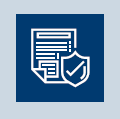 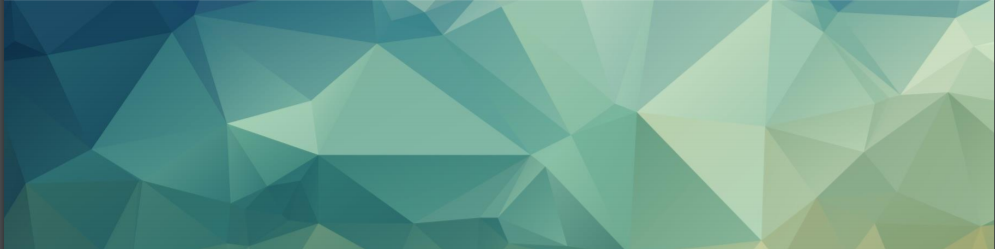 Для міста Харкова в рамках Стратегії важливо подолати виявлені виклики та досягти планових цілей, що і являються важливими індикаторами успішної реалізації Стратегії.Аналіз показників виконання Стратегії проведено на основі інформації, наданої департаментами. Регулярні цикли зворотного зв'язку та аналіз даних дозволять вносити корективи, моніторити проміжні результати, адаптувати їх відповідно до конкретних вимог та вдосконалити їх у майбутній Стратегії розвитку Харкова. Аналіз показників виконання Стратегії та результати процесу моніторингу забезпечать прозорий огляд досягнення цілей у даних тематичних областях Стратегії розвитку міста Харкова до 2020 року – акцентуючи увагу на досягнутий прогрес, а також напрямки, в яких необхідно буде прикласти особливі зусилля в найближчі роки, для того, щоб визначені цілі розвитку були досягнуті. 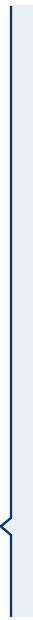 Даний аналіз показників дозволяє отримати змістовну картину того, яким чином працює Стратегія, адже вона являється ефективним інструментом, за допомогою якого можна підтримувати розвиток міста Харкова.Моніторинг проведений в напрямку аналізу рівня виконання завдань та заходів Стратегії, а також через збір статистичної інформації щодо показників що відповідають напрямкам реалізації Стратегії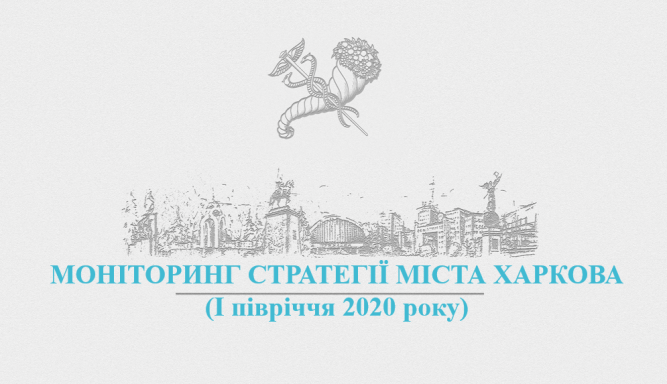 Далі для кожного напрямку береться середнє арифметичне визначеного рівня виконання для кожного заходу. Методика проведення моніторингу виконання Стратегії розвитку міста Харкова до 2020 року.Аналізуються первинні дані з таких джерел: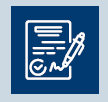 •	Дані Головного управління статистики у Харківській області•	Звіти департаментів за виконання Стратегії розвитку міста Харкова до 2020 року•	Звіти виконання програми соціального та економічного розвитку міста Харкова •	Міські цільові програми, що відображені в Стратегії розвитку міста Харкова.•	Публікації на офіційному сайті Харківської міської ради.•	Публікації на сайтах департаментів.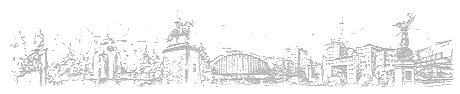 РІВЕНЬ ВИКОНАННЯ ЦІЛЕЙ СТРАТЕГІЇ ЗА І ПІВРІЧЧЯ 2020 РОКУ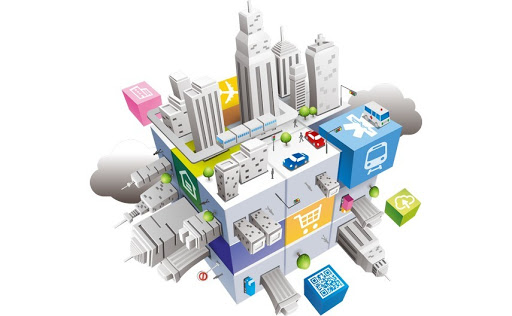 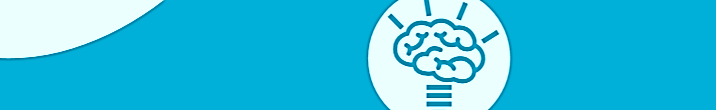 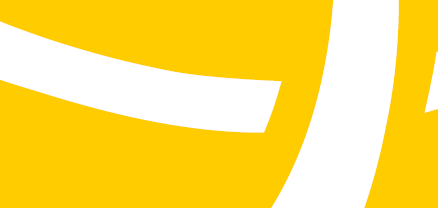 ТОП-10 НАЙВАЖЛИВІШИХ ПОДІЙ 2019-2020 РОКУ, ДОСЯГНЕНЬ, ПОКАЗНИКІВ, ЯКИМИ МОЖЕ ПИШАТИСЯ МІСТО ХАРКІВ:Проведено ряд освітніх заходів та програм, що дали змогу залучити широку аудиторію та забезпечити виконання основних завдань Стратегії розвитку міста Харкова до 2020 року у даному напрямку.Тривають роботи щодо проведення капітальних ремонтів у закладах освіти міста.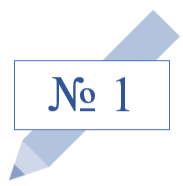 Проект «Екополіс ХТЗ»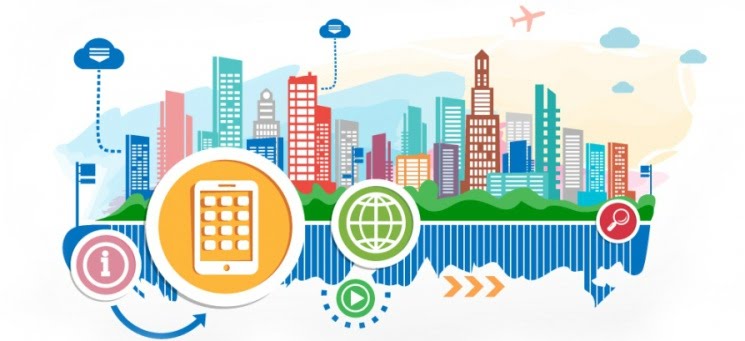 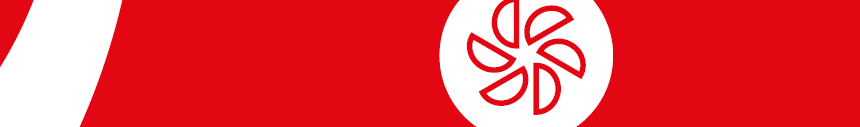 Зменшення індексу забруднення у м. ХарківМаксимальні концентрації перевищували гранично допустимі нормативи в 1,1 - 1,3 рази. Середньомісячні концентрації були на рівні або перевищували відповідні середньодобові гранично допустимі концентрації в 1,1 – 1,7 рази. Індекс забруднення атмосферного повітря в цілому по місту по всіх інгредієнтах становить –  4,1 (в минулому місяці 4,1).Обсяг перевезень в м.Харків в залежності від виду транспорту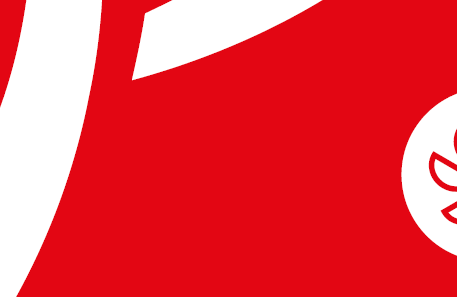 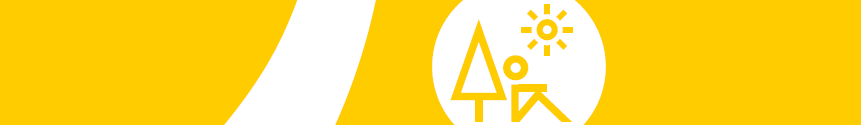 Розмір субвенції до бюджету міста Харкова за видами, млн.грнДо бюджету міста отримано:Особисті кабінети на сайті «Helsi.me» з  березня 2020 створили близько 25 тис. харків'ян. Також через систему було заплановано 300 тис. візитів до лікаря.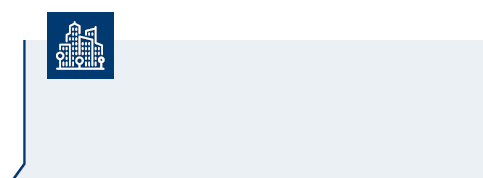 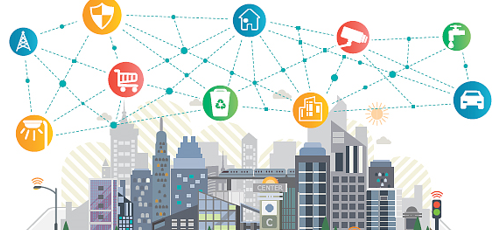 Стратегічна цільВиконаноВиконано частковоСтратегічна ціль 1. Соціальна впевненість і здоров’я населення міста+Стратегічна ціль 2. Розумна економіка міста і забезпеченість населення робочими місцями+Стратегічна ціль 3. Екологічна врівноваженість і енергетична ефективність міста+Стратегічна ціль 4. Сучасний простір та забезпеченість міста інженерною інфраструктурою+Стратегічна ціль 5. Інвестиційна привабливість міста та муніципальний бюджет+Стратегічна ціль 6. Ефективність управління містом і громадянське суспільство+Напрямок виконання СтратегіїНапрямок виконання СтратегіїНапрямок виконання СтратегіїРівень виконання, %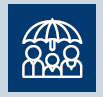 СТРАТЕГІЧНА ЦІЛЬ 1. СОЦІАЛЬНА ВПЕВНЕНІСТЬ І ЗДОРОВ’Я НАСЕЛЕННЯ МІСТА47,03%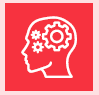 СТРАТЕГІЧНА ЦІЛЬ 2. РОЗУМНА ЕКОНОМІКА МІСТА І ЗАБЕЗПЕЧЕНІСТЬ НАСЕЛЕННЯ РОБОЧИМИ МІСЦЯМИСТРАТЕГІЧНА ЦІЛЬ 2. РОЗУМНА ЕКОНОМІКА МІСТА І ЗАБЕЗПЕЧЕНІСТЬ НАСЕЛЕННЯ РОБОЧИМИ МІСЦЯМИ40,28%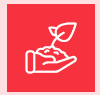 СТРАТЕГІЧНА ЦІЛЬ 3. ЕКОЛОГІЧНА ВРІВНОВАЖЕНІСТЬ І ЕНЕРГЕТИЧНА ЕФЕКТИВНІСТЬ МІСТА26,56%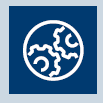 СТРАТЕГІЧНА ЦІЛЬ 4. СУЧАСНИЙ ПРОСТІР ТА ЗАБЕЗПЕЧЕНІСТЬ МІСТА ІНЖЕНЕРНОЮ ІНФРАСТРУКТУРОЮ43,06%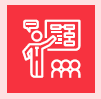 СТРАТЕГІЧНАЦІЛЬ 5. ІНВЕСТИЦІЙНАПРИВАБЛИВІСТЬ МІСТА ТА МУНІЦИПАЛЬНИЙ БЮДЖЕТ38,13%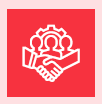 СТРАТЕГІЧНАЦІЛЬ 6. ЕФЕКТИВНІСТЬУПРАВЛІННЯМІСТОМ І ГРОМАДЯНСЬКЕСУСПІЛЬСТВО54,91%СТРАТЕГІЧНА ЦІЛЬ 1. СОЦІАЛЬНА ВПЕВНЕНІСТЬ І ЗДОРОВ’Я НАСЕЛЕННЯ МІСТАСТРАТЕГІЧНА ЦІЛЬ 2. РОЗУМНА ЕКОНОМІКА МІСТА І ЗАБЕЗПЕЧЕНІСТЬ НАСЕЛЕННЯ РОБОЧИМИ МІСЦЯМИ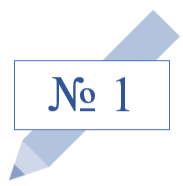 Нагорода «Найкомфортніше місто для життя 2019» на форумі Східної Європи KyivSmartCity. 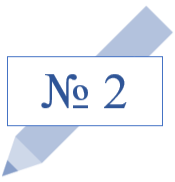 У 2019 році 14 випускників із 10-ти закладів освіти м. Харкова досягли 16 найвищих результатів за підсумками ЗНО. Випускниця ХНВК № 8 отримала унікальний результат в Україні   три 200-бальні результати за виконання сертифікаційних робіт ЗНО з української мови і літератури, біології, хімії.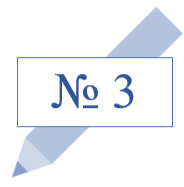 Восьмий рік поспіль завдяки успіхам учнів шкіл міста Харківська область посідає перше місце серед областей України за результатами участі у Всеукраїнських олімпіадах, турнірах і конкурсі-захисті МАН.Створення та активна діяльність муніципального стартап-центру «StartupKharkiv»(допомога в реалізації інноваційних технологій в Харківському регіоні, а також можливість збільшити масштаби стартап-руху в Харкові і представити його всій Україні.)На міжнародних учнівських олімпіадах, які пройшли у І півріччі 2019 року, харківські школярі здобули 3 перемоги: 1 срібну та 2 бронзових медалей на олімпіадах з фізики та математики.Перший в Україні центр підтримки представників малого та середнього бізнесу«Дія. Бізнес»для проведення бізнес-конференцій, освітніх заходів, тестування продукту, консультацій від експертів та ін.Перший в Україні Центр доступу до цифрових можливостейЧетвертий сезон муніципального проекту «Школа соціального проектування і грантрайтінга «OpenGrantsSchool»Система eHealthу Харківських лікарняхСТРАТЕГІЧНА ЦІЛЬ 3. ЕКОЛОГІЧНА ВРІВНОВАЖЕНІСТЬ І ЕНЕРГЕТИЧНА ЕФЕКТИВНІСТЬ МІСТА№ з/п№ ПСЗАдреса Індекс забрудненняІндекс забруднення№ з/п№ ПСЗАдреса березень2020 рокуквітень2020 року1№ 9район вул. 23 Серпня,34  3,122,972№ 11Центральний район,  пров. Театральний, 6 1,871,753№ 12607 м/р,  вул. Гв. Широнінців, 44  2,041,824№ 13район Іванівки, вул. Пащєнківська, 4 4,43,815№ 16район Холодної гори,  вул. Холодногірська, 4 3,173,566№ 17район Сокольників,  перехрестя   вул. Дерев'янко  та Бєлгородського шосе 2,562,427№ 18район пр. Героїв Сталінграду  4,664,798№ 19район Салтівське шосе,120  1,611,759№ 21район Баварії, вул. Врубеля, 53 1,361,110№ 24район 15 міської лікарні,  вул. Академіка Павлова, 46 2,21,91СТРАТЕГІЧНА ЦІЛЬ 4. СУЧАСНИЙ ПРОСТІР ТА ЗАБЕЗПЕЧЕНІСТЬ МІСТА ІНЖЕНЕРНОЮ ІНФРАСТРУКТУРОЮСТРАТЕГІЧНА ЦІЛЬ 5. ІНВЕСТИЦІЙНА ПРИВАБЛИВІСТЬ МІСТА ТА МУНІЦИПАЛЬНИЙ БЮДЖЕТСТРАТЕГІЧНА ЦІЛЬ 6. ЕФЕКТИВНІСТЬ УПРАВЛІННЯ МІСТОМ І ГРОМАДЯНСЬКЕ СУСПІЛЬСТВОПоказники2019 р. до 2018 р.(%)Кількість звернень в Центр123,1Кількість отримання готового результату  адміністративних послуг120,4Кількість зареєстрованих адміністративних справ124,9Кількість зареєстрованих декларацій, що передбачені діючим законодавством79,9Кількість наданих консультацій в Центрі123,7